МБДОУ «Инсарский детский сад «Солнышко»Конспект открытого занятия по математике в подготовительной группе«Путешествие на планету Математика»                                                  Подготовила и провела:                                                  воспитатель подготовительной группы                                                  Балуева Н.А.	Инсар, 2019 г.Образовательные области: "Познание", "Социализация", "Коммуникация", "Здоровье".Цель: Закрепление математических знаний и умений посредством игры – путешествия.Задачи:Образовательные:- Упражнять в счёте в пределах 10 в прямом и обратном порядке;- закрепить понятия: «предыдущее», «последующее», «соседи» названного числа; - Закрепить знания о последовательности дней недели, времён года, - Закрепить умение ориентироваться на  плоскости. - Закрепить умение различать понятия: выше – ниже, шире – уже, длиннее – короче, толще – тоньше, старше – младше. - Формировать навык полных ответов на вопросы.Развивающие: - Создать условия для развития логического мышления, сообразительности, внимания, - Развивать смекалку, зрительную память, воображение, мелкую моторику рук. - Способствовать формированию мыслительных операций, развитию речи, умению аргументировать свои высказывания. Речевые: - Развивать речь, умение аргументировать свои высказывания, рассуждать, доказывать.Воспитательные: - Воспитывать самостоятельность, умение понимать учебную задачу и     выполнять её самостоятельно.- Воспитывать интерес к математическим занятиям.- Воспитывать дружеские взаимоотношения между детьми, привычку заниматься вместе.Предварительная работа с детьми:Отгадывание загадок, решение логических задач, решение простых арифметических  задач, наблюдение за календарём, индивидуальные занятия Методические приёмы: Игровой: использование сюрпризных моментов. Наглядный: использование карточек, экран.Словесный: напоминание, указание, вопросы, индивидуальные ответы детей. Поощрение, анализ занятия. Оборудование:  компьютер, цифры, тетради, счётные палочки, мяч.Демонстрационный материал: карточки с изображением фигур из счетных палочек.Раздаточный материал:  математические наборы, тетради, карандаши, счетные палочки, геометрические фигуры.Ход занятия: I - Ребятки, к нам на занятие пришли гости. Давайте на занятии постараемся быть внимательными и хорошо отвечать на вопросы. А теперь красиво сели, ножки поставили вместе, спинка прямая. - Как вы думаете, а какое у нас сейчас будет занятие?  - Дети математика очень важная и нужная наука. Без математики, друзья, никак нам не прожить.Ничто не сможем посчитать, и цифры не сравнить.Нам математика дана уж много сотен лет,Ведь даже мамонтов считал древнейший человек. -Сегодня у нас с вами необычное занятие. Мы отправимся в космос на планету Математики. Там нас ждут большие трудности, но я думаю, что вы с ними справитесь» (слайд №1) - «А на чем можно полететь в космос? (На ракете)   II – Но, чтобы поднялась наша ракета, нам надо правильно нажать нужные кнопки от 1 до 10.Игра с мячом «Назови число»                                                                                Воспитатель спрашивает: - Какое число называется предыдущим (то, которое  стоит перед названным) и какое последующим? (то, которое стоит после названного).  Воспитатель бросает мяч каждому ребенку индивидуально:                 - «Я буду бросать мяч и называть число, вы, бросая, мне мяч обратно, будете называть предыдущее и последующее числа».   Молодцы. Справились с заданием, а теперь займите  свои места, приготовьте пальчики.Пальчиковая гимнастика Луно, луно, луноходОтправляется в полет.На старт, внимание, зажигание 10,9,8,7,6,5,4,3,2,1,0Взлет! III – « Мы полетели (слайд №2).  А пока мы с вами летим, чтобы не было скучно, я загадаю вам загадки. Слушайте внимательно:1)  На крыльце сидит щенок, Греет свой пушистый бок. Прибежал еще один И уселся рядом с ним. (Сколько  стало щенят?)(2) 2) Пять ребят в футбол играли.     Одного домой забрали.     Он в окно глядит, считает,     Сколько их теперь играет. (4)3) Ежик осенью по лесу шел,На обед он грибочков нашел:Два – под березой,Один – у осины,Сколько их будет В плетеной корзине? (3)4) Три ромашки-желтоглазки,Два веселых василькаПодарили  маме дети.Сколько же  цветов в букете? (5) 5)  У меня есть братик Миша И сестреночка Ириша. Сосчитайте поскорей, Сколько же в семье детей? (3)6) Известно, что кошки Не  носят сапожки,Но мама купила Сапожке кошки.Сколько сапожек мама купила,Что б кошка лапок не замочила?  (4 или 2 пары)IV- « Ребята, мы и не заметили, как мы с вами быстро долетели. (слайд №3) Как вы думаете,  чем больше всего любят заниматься жители на планете Математики (решать задачи и выполнять математические задания).                                        Посмотрите, здесь для нас приготовили задания, внимание на экран.1 задание: «Что лишнее и почему?»  (слайд №4-7)все цифры и одна буква и наоборот;все четырёхугольники и один пятиугольник;все фигуры зеленые, одна красная; - Если ответ правильный, лишняя картинка исчезнет. Главное! Не забудьте доказать, почему именно эта картинка лишняя.2 задание: «Математический диктант».    Под диктовку указаний дети раскладывают геометрические фигуры в разные части листа.- А теперь проверяем -  В верхнем правом углу прямоугольник -  В левом верхнем углу квадрат -  В правом нижнем углу овал -  В левом нижнем углу треугольник   - А посередине  кругПосле выполнения задания дети проверяют правильность его выполнения, проговаривая каждое действие. (слайд №8)- Молодцы! А сейчас мы немного разомнемся.ФИЗМИНУТКА. (Исходное положение: стоя врассыпную) Раз, два – стоит ракета. (поднять руки через стороны вверх, ладони соединить над головой) Три, четыре – самолёт. (руки в стороны, слегка покачать прямыми руками) Раз, два – хлопок в ладоши.  (хлопаем в ладоши) А потом на каждый счёт:       (шагаем на месте) Раз, два, три, четыре -            (хлопаем в ладоши) Руки выше, плечи шире,        (руки вверх-вниз) Раз, два, три, четыре -            (хлопаем в ладоши) И на месте походили.             (шагаем на месте) Как пружинки все присели И на место разом сели.(слайд10)3 задание «Назови задуманное число»  (слайд № 9)- У каждого из вас свой набор цифр, веера. Я задаю вопрос, вы думаете,                            ответ показываете цифрой.- это число больше 5 на 1- это число стоит между цифрами 6 и 8- это число меньше 6  на 14 задание  «Запомни и сделай»  (счетные палочки).                                                  Воспитатель поочередно показывает карточки с изображением фигурок из счетных палочек. Дети считают, сколько потребуется палочек. Затем рисунок убирается, дети по памяти  воспроизводят фигуру. 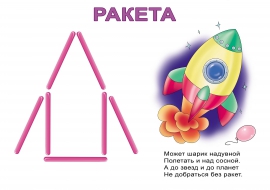 V – Все задания выполнены, а теперь пора нам возвращаться домой. Но чтобы лететь назад, нам нужно найти другие кнопки. Игра «ОТГАДАЙ КОД»- Я возьму молоточек, а вам надо сосчитать, сколько раз он ударит и назвать цифру. Педагог ударяет молоточком, при этом дети называют цифру и по очереди выставляют  цифры на столе: 3  5  9  1  8  6 - Молодцы! - Говорим наш волшебный код и отправляемся на землю - 3  5  9  1  4  6 ! .(слайд №10)Пуск! Полетели! (слайд №10)VI « А пока мы с вами летим - небольшая «Умственная разминка» - Какое сейчас время года? А месяц? - Сколько дней в неделе? (семь)  - Назовите  их. - Сегодня вторник, а завтра? - Какие арифметические знаки вы знаете? - Если линейка длиннее карандаша, то карандаш…? - Если стол выше стула, то стул…? - Если дорога шире тропинки, то тропинка? - Если сестра старше брата, то брат…? VII.- Подведение итогов.– Мы приземлились! Дети, вам понравилось наше путешествие?Что мы делали? Что больше всего понравилось?Мне очень понравилось, как вы сегодня занимались! Вы были настойчивыми, внимательными, сообразительными и поэтому вам удалось выполнить все задания.  Спасибо!  